дорогие друзья!Если вы нуждаетесь в помощи или хотите узнать о своих правахзапомните эти полезные телефоны и адреса,по которым можно обратиться в случае нарушения ваших прав сотрудниками полиции или совершения в отношении себя и своих близких преступления.Уполномоченный по правам ребенка в Красноярском краеМирошникова Ирина ЮльевнаТелефон: (391) 221-41-64ПДН МО МВД России «Березовский»Телефон: 8 (39175) 2-78-24Комиссия по делам несовершеннолетних и защите их прав Березовского района Красноярского краяТелефон: 8 (39175) 2-14-61Телефон доверия для детей8-800-2000-122«22.00 - Детям пора домой» Информационный буклет для подростков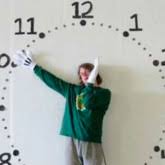 КГБУ СО «КЦСОН «Березовский»Находится по адресу:662520 Красноярский край, Березовский район, пгт. Березовка, ул. Береговая, д. 46, пом.57т. 8(39175) 2-70-48 Е – mail:srcn508-pol@yandex.ru 
mukcson_ber@mail.ruКраевое государственное бюджетное учреждение социального обслуживания «Комплексный центр социального обслуживания населения «Березовский»ПОДРОСТОК И ЗАКОН«22.00 - Детям пора домой»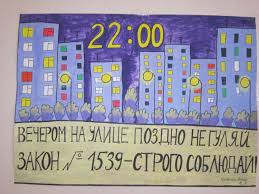 ИНФОРМАЦИОННЫЙ БУКЛЕТ ДЛЯ ПОДРОСТКОВпгт. Березовка 2022 г.Закон «Об ограничении пребывания детей в общественных местах на территории Красноярского края» действует на территории нашего края с 10.12.2009 года. Он был принят в целях защиты детей от опасных ситуаций, в которые они могут попасть, находясь в ночное время на улице и в общественных местах без сопровождения взрослых.Статистика показывает, что большинство преступлений совершается всё – таки в ночное время. Ночью преступнику легче скрыться от задержания.Что такое ночное время?Ночным временем признается время с 23:00 до 6:00 в период с 1 мая по 30 сентября включительно и с 22:00 до 6:00 в период с 1 октября по 30 апреля включительно.Именно в это время ребёнок до 16 лет не может находиться на улице без сопровождения взрослых.Кроме того, до 18 лет ребенок не может появляться в местах, нахождение в которых может причинить вред его здоровью, психическому, физическому, интеллектуальному, духовному и нравственному развитию (пивные рестораны, винные бары, в заведениях игорного бизнеса и др.)Как должен обращаться с тобой сотрудник полиции?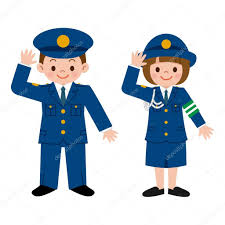 Сотрудники полиции вправе поинтересоваться, почему ты находишься на улице в ночное время без сопровождения взрослых, куда ты направляешься, как тебя зовут, где ты живёшь, как связаться с твоими родителями. Разговаривать с сотрудником полиции нужно спокойно, уверенно, вежливо, не пытайтесь убежать.Какие могут быть последствия такого задержания?Родители могут быть привлечены к административной ответственности: им может быть вынесено предупреждение либо штраф от 100 до 500 рублей.Можно ли обжаловать действия сотрудника полиции и как это сделать?Да, любой гражданин вправе защищать свои права любыми незапрещенными законом способами. Ребёнок, чьи права были нарушены сотрудниками полиции, также в праве самостоятельно обжаловать действия сотрудников полиции.Существует несколько законных способов обжалования действий сотрудников полиции:Обжалование в вышестоящие инстанции:Если в отношении тебя допустил нарушения сотрудник районного отделения полиции, о его действиях можно сообщить начальнику этого отделения.В случае нарушения твоих прав необходимо обязательно обратиться к Уполномоченному по правам ребенка в Красноярском краеТакже за помощью можно обратиться в общественные организации, где помогут составить заявление, написать жалобу, предоставить бесплатно помощь адвоката.